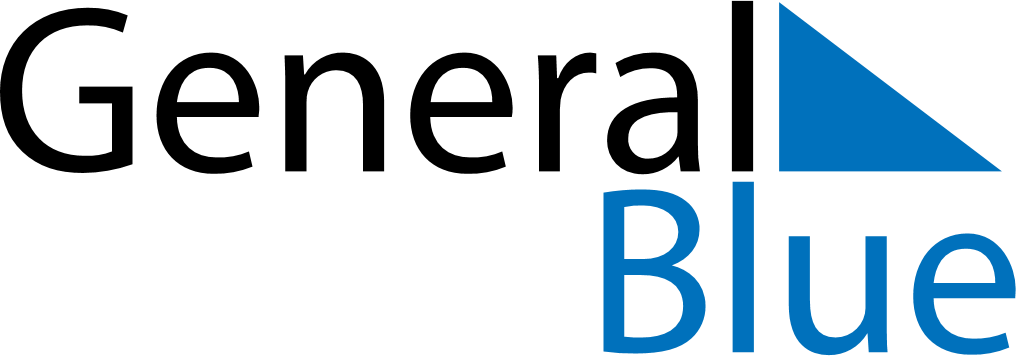 June 2027June 2027June 2027ItalyItalySundayMondayTuesdayWednesdayThursdayFridaySaturday12345Republic Day6789101112131415161718192021222324252627282930